ACHIEVEMENT COORDINATOR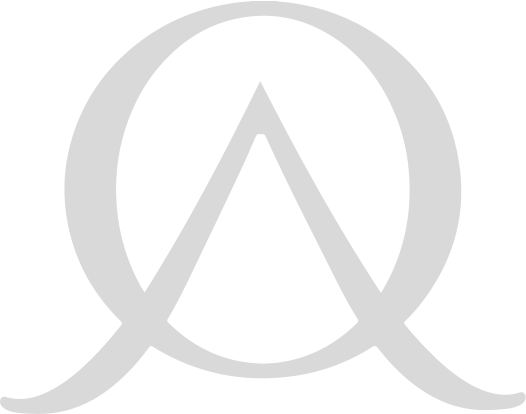 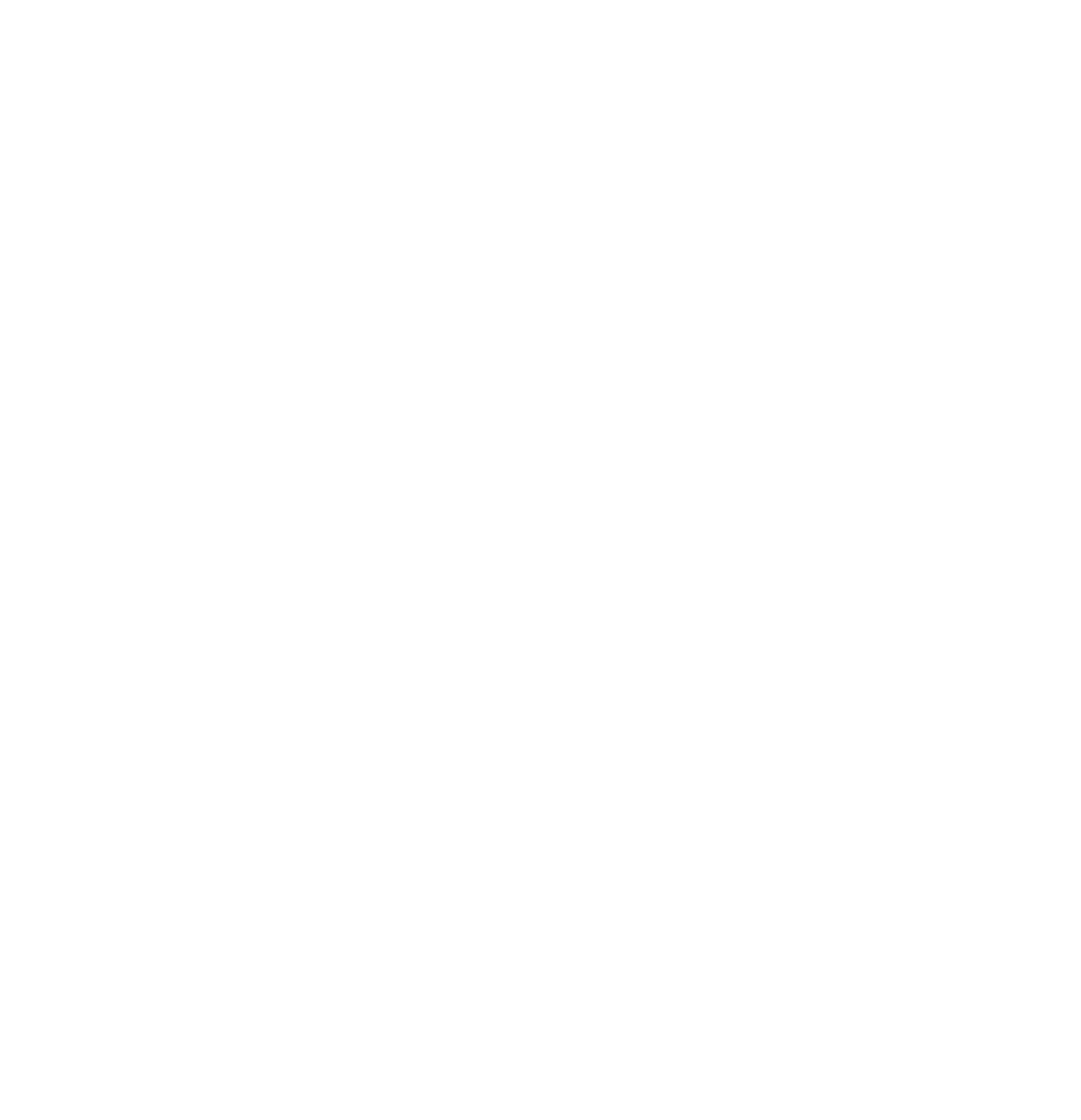 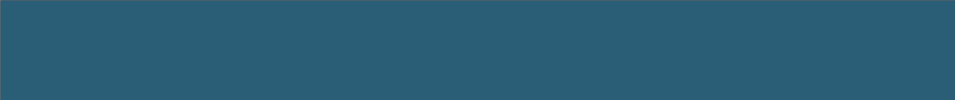 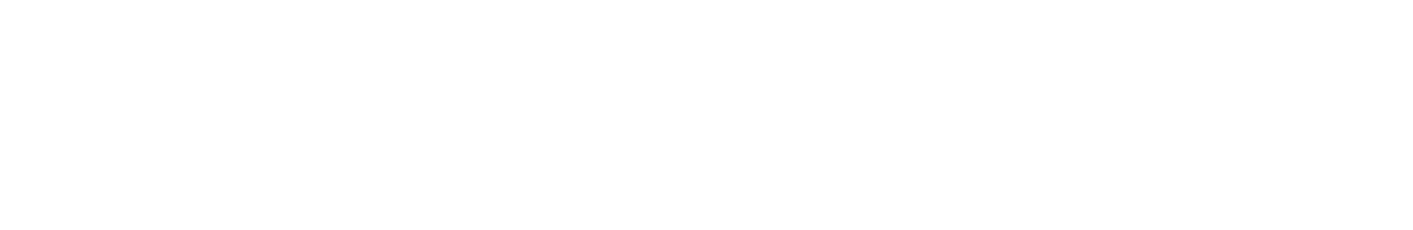 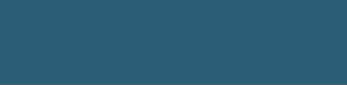 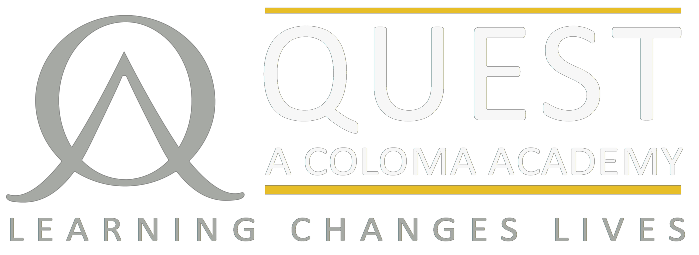 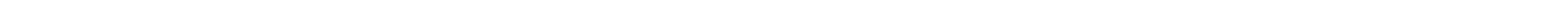 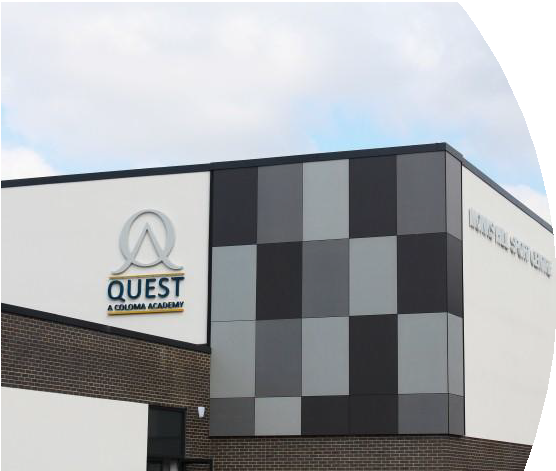 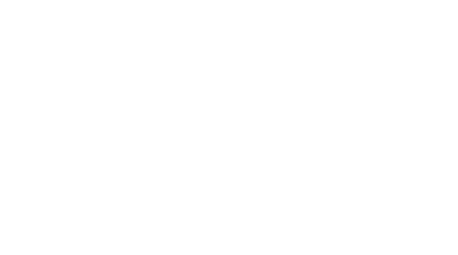 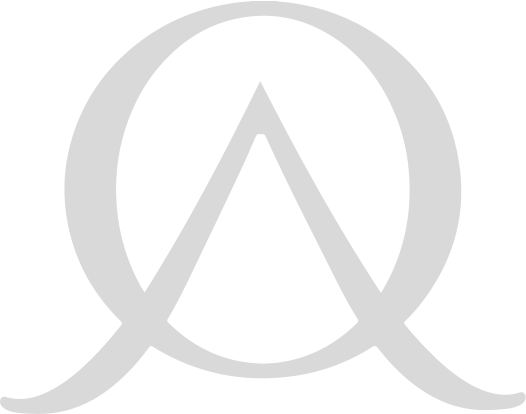 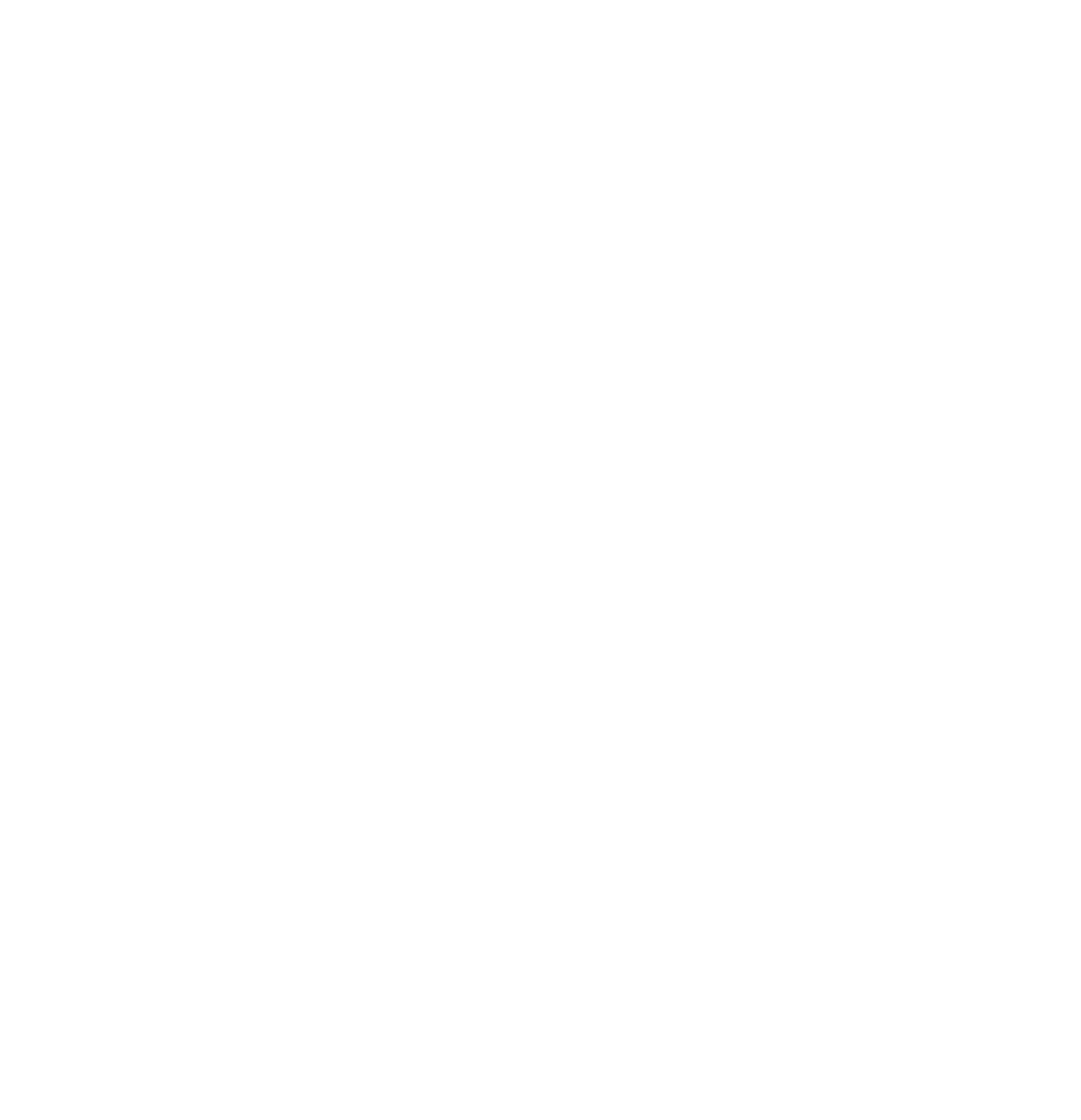 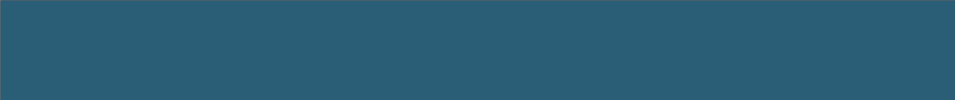 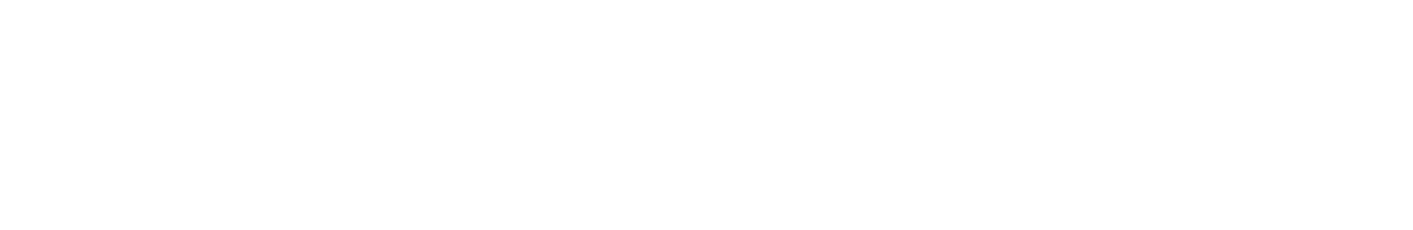 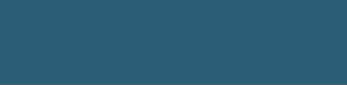 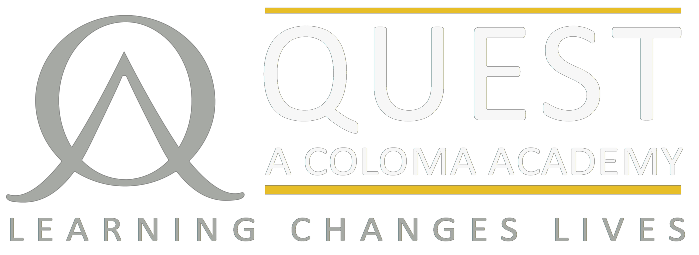 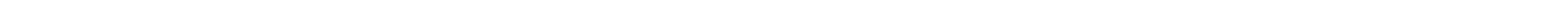 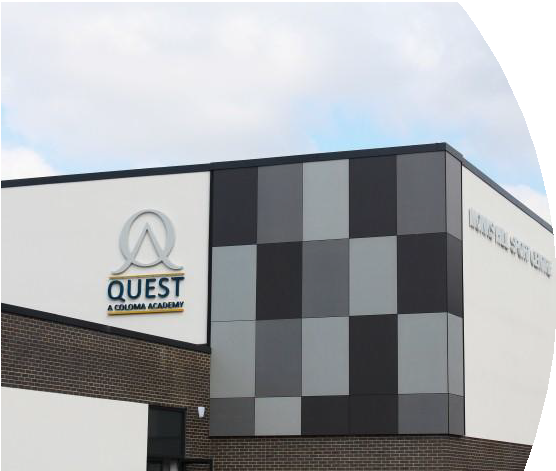 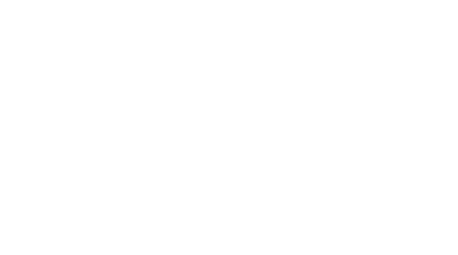 Location:	London Borough of Croydon	Contract type: Permanent, Full Time Start date:	September 2018Salary:	Outer London, Lead Practitioner Range L1-L5 (£42,498 - £46,582).The Quest Academy – Coloma Trust was opened in September 2010 and has made rapid progress to become a “good school” (Ofsted June 2015) with above average progress (P8 was +0.49 in 2017) and excellent A level results: A* - E 100%, A* - C 85% and A* or A 32% in 2016. Students and staff moved into a £16m new “state of the art” building in September 2014 to add first class facilities to a first class teaching environment.Quest is an Academy on a journey to excellence.  We are quite clear that the purpose of our journey is to provide a high quality, all-round outstanding education for our pupils, present and future, in a calm yet exciting learning environment.We look forward to applications from those who would like to help us reach our destination.Candidates will have 3 or more years teaching experience and take responsibility for the academic and pastoral progress of a year group in Key Stage 4.Any curriculum subject will be considered but we are particularly keen to hear from colleagues offering English, Religious Education or Business Studies/Economics.Evidence will be required of successful performance and the candidate’s impact on student outcomes.We are offering this exciting opportunity for an outstanding candidate who has the relevant experience, commitment and drive and who is passionate about encouraging every child to reach their true potential within a supportive academic environment.Full details, an application form and job description are attached or available from our website www.thequestacademy.org.uk – or via Georgina Bolter at the contact details below.Please return forms to: Georgina Bolter, c/o The Quest Academy, Farnborough Avenue, Croydon, CR2 8HD.  Telephone: 0208 768 3352 or email: gbolter@thequestacademy.org.uk.LEARNING CHANGES LIVESPrincipal Andy CroftsFarnborough Avenue, Selsdon CR2 8HD www.thequestacademy.org.uk